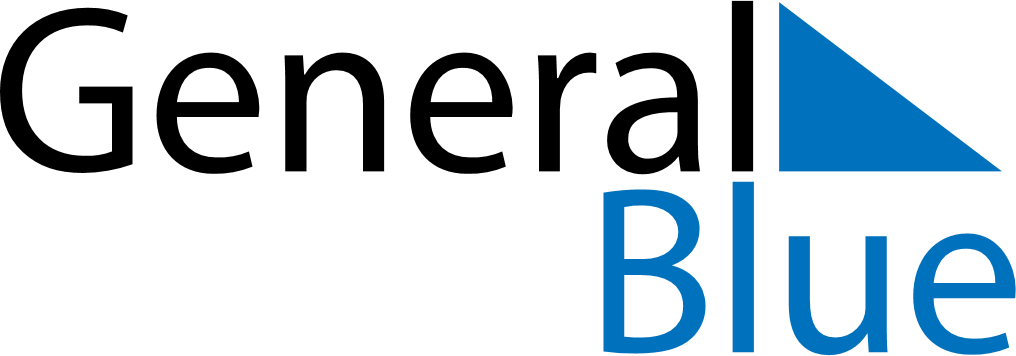 January 2028January 2028January 2028January 2028AustraliaAustraliaAustraliaSundayMondayTuesdayWednesdayThursdayFridayFridaySaturday1New Year’s Day23456778New Year’s Day91011121314141516171819202121222324252627282829Australia Day3031